У Ч Е Б Н А П Р О Г Р А М ААНОТАЦИЯНапоследък една от бързо развиващите се сфери на науката е нанофизиката. Тя представлява изключителен интерес за редица практически приложения и е обект на множество научни изследвания. Голяма част от изучаваните съвременни системи не се поддават на изследване чрез обичайните теоретични методи в нужната пълнота и точност. В много случаи директният експеримент над някои обекти и явления е дълъг, скъпоструващ или просто невъзможен. В такива ситуации с голям успех се прилага численото моделиране. При него даден обект, явление, процес се заменя с математически модел и се изследва с помощта на компютърни изчислителни алгоритми. Избираемата дисциплина има за цел да представи математически модели на някои обекти от нанофизиката. Демонстрират се конкретни числени методи и алгоритми за изследване на моделите. Съставят на компютърни програми, реализиращи изчислителните схеми. Набляга се на оформянето на получените резултати (графично и таблично) и тяхната физична интерпретация.  ПРЕДВАРИТЕЛНИ ИЗИСКВАНИЯ: Няма. КОМПЕТЕНТНОСТИ: Успешно завършилите обучението по тази учебна дисциплина:1. Ще знаят: какво се изучава от нанофизиката;множество примери за нанотехнологии;начини за моделиране на задачи от физиката;числени методи и алгоритми за решаване на различни задачи, възникващи в нанофизиката.2. Ще могат: да съставят математически модели на множество задачи; да прилагат комплекси от приближени методи и алгоритми;да провеждат числени експерименти;да оформят графично резултатите от експеримента; да анализират и интерпретират получените резултати.ТЕХНИЧЕСКО ОСИГУРЯВАНЕ НА ОБУЧЕНИЕТО: Компютърна зала с инсталирани нужните програмни продукти.ТЕМАТИЧНО СЪДЪРЖАНИЕ НА УЧЕБНАТА ДИСЦИПЛИНА:А) Лекции Въведение в нанофизиката. (1 часа)Числено моделиране на физични задачи. (2 часа)Съставяне на алгоритъм от числени методи за решаване. (3 часа)Съставяне на програмна реализация на завършения алгоритъм. (2 часа)Джозефсонови контакти – конкретен пример от нанофизиката. (2 часа)Числен експеримент за изследване на джозефсонови контакти. (3 часа)Анализ на табличните резултати от експериментите. (2 часа)Графично представяне и физична интерпретация на получените резултати. (5 часа)УЧЕБНИ ДЕЙНОСТИ, МЕТОДИ И ФОРМИ НА ПРЕПОДАВАНЕ:Лекции;Консултации за разрешаване на проблеми, възникнали при самостоятелната работа.ОПИСАНИЕ НА ИЗВЪНАУДИТОРНАТА ЗАЕТОСТ:Студентите се подготвят самостоятелно за практическата работа. (20 часа)Студентите разширяват знанията си чрез ползване на предложената литература и интернет сайтове. (20 часа)НАЧИН НА ПРОВЕЖДАНЕ НА ИЗПИТА И ОТЧИТАНЕ НА ТЕКУЩОТО ОЦЕНЯВАНЕ:Оценката е текуща и се формира от практическа работа (50%) и писмено теоретично оценяване (50%), което се провежда в края на триместъра в лекционно време в рамките на 1 учебен час. Оформената оценка се мотивира пред студента и се вписва в изпитния протокол и студентската книжка.По време на поправителната сесия се провежда поправителен изпит, който дава втора възможност както за тези, които не са получили положителна оценка, така и за тези, които желаят да повишат оценката си. Оценките на отделните компоненти се съхраняват, като повишаването може да стане само върху някои от компонентите.Ако и на поправката студентът не получи положителна оценка, се явява на ликвидационен изпит през септември. Зачита се само резултатът от самия ликвидационен изпит.ЛИТЕРАТУРА:Б. Боянов, Хр. Семерджиев, Числени методи, Изд. На ПУ, 1982г., 1995г.Бароне,А.,  Дж. Патерно. Эффект Джозефсона: физика и применения, М., Мир, 1984.Земляная, Е.В., И.В. Барашенков.  Численный анализ движущихся солитонов в нелинейном уравнении Шрёдингера с  параметрической накачкой и диссипацией // Математическое моделирование. 2005. T.17, № 1, 65-78.Пузынин, И.В., Т.Л. Бояджиев, С.И. Виницкий, Е.В. Земляная, Т.П. Пузынина, О. Чулуунбаатар. О методах вычислительной физики для исследования моделей сложных физических процессов // ЭЧАЯ,  Т.38, вып.1, 2007, c.144-232.Рыбаков, Ю.П.,  В.И. Санюк. Многомерные солитоны - Изд-во РУДН, М., 2001.Самарский, А.А., А.П. Михайлов. Математическое моделирование: Идеи. Методы. Примеры. - М.: Физматлит, 2005,  320.Атанасова, П.Х.  Числени методи и алгоритми за изследване на нелинейни параметрични задачи във физиката, дис. за присъждане на научна и образователна степен доктор, 2011.Golubov, A.A.,  M.Yu. Kypriyanov. The current phase relation in Josephson tunnel junctions, Pis'ma v ZhETF, 81 (7), 2005, 419-425.Josephson, B.D.  Possible new effects in superconductive tunneling // Phys. Lett., 1(7):251,1962.Ustinov, A.V. and H. Kohlstedt. Interlayer fluxon interaction in Josephson stacks. Phys. Rev. B, 54(9), 1996.http://en.wikipedia.org/wiki/Josephson\_effectМайкъл Рукс, Наистина има много място, http://web.inrne.bas.bg/wop/ARCHIVE/wop_2_2002/04-Nano.htm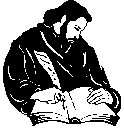 ПЛОВДИВСКИ УНИВЕРСИТЕТ „ПАИСИЙ ХИЛЕНДАРСКИ”България, 4000 гр. Пловдив, ул. „Цар Асен” № 24; Централа: (032) 261 261Ректор: (032) 631 449; факс (032) 628 390; e-mail: pduniv@uni-plovdiv.bg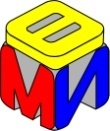 ФАКУЛТЕТ ПО МАТЕМАТИКА И ИНФОРМАТИКАБългария, 4003 гр. Пловдив, бул. „България” № 236; Централа: (032) 261 261Декан: (032) 261 800, 261 799; факс (032) 261 794; e-mail: dean-fmi@uni-plovdiv.bgНАИМЕНОВАНИЕ НА УЧЕБНАТА ДИСЦИПЛИНА:НАИМЕНОВАНИЕ НА УЧЕБНАТА ДИСЦИПЛИНА:НАИМЕНОВАНИЕ НА УЧЕБНАТА ДИСЦИПЛИНА:ХОРАРИУМХОРАРИУМХОРАРИУМХОРАРИУМЧИСЛЕНО МОДЕЛИРАНЕ В НАНОФИЗИКАТАНАИМЕНОВАНИЕ НА УЧЕБНАТА ДИСЦИПЛИНА НА 
АНГЛИЙСКИ ЕЗИК: NUMERICAL MODELING IN NANOPHYSICSЧИСЛЕНО МОДЕЛИРАНЕ В НАНОФИЗИКАТАНАИМЕНОВАНИЕ НА УЧЕБНАТА ДИСЦИПЛИНА НА 
АНГЛИЙСКИ ЕЗИК: NUMERICAL MODELING IN NANOPHYSICSЧИСЛЕНО МОДЕЛИРАНЕ В НАНОФИЗИКАТАНАИМЕНОВАНИЕ НА УЧЕБНАТА ДИСЦИПЛИНА НА 
АНГЛИЙСКИ ЕЗИК: NUMERICAL MODELING IN NANOPHYSICSЛекцииСеминарни упражненияЛабораторни упражненияСамостоятелна работаВИД: ИзбираемаКУРС: ТРИМЕСТЪР: Б20 ч.0 ч.0 ч.40 ч.ОТГОВОРНА КАТЕДРА: ПРИЛОЖНА МАТЕМАТИКА И МОДЕЛИРАНЕ ОТГОВОРНА КАТЕДРА: ПРИЛОЖНА МАТЕМАТИКА И МОДЕЛИРАНЕ ОТГОВОРНА КАТЕДРА: ПРИЛОЖНА МАТЕМАТИКА И МОДЕЛИРАНЕ ЧАСОВЕ ЗА СЕДМИЦА:2+0+0ЧАСОВЕ ЗА СЕДМИЦА:2+0+0ЧАСОВЕ ЗА СЕДМИЦА:2+0+0БРОЙ КРЕДИТИ: 2ЛЕКТОРИ (проф., доц. или д-р): ЛЕКТОРИ (проф., доц. или д-р): ЛЕКТОРИ (проф., доц. или д-р): ЛЕКТОРИ (проф., доц. или д-р): ЛЕКТОРИ (проф., доц. или д-р): ЛЕКТОРИ (проф., доц. или д-р): ЛЕКТОРИ (проф., доц. или д-р): гл. ас. д-р Павлина Атанасова, проф. дмн Христо Семерджиевгл. ас. д-р Павлина Атанасова, проф. дмн Христо Семерджиевгл. ас. д-р Павлина Атанасова, проф. дмн Христо Семерджиевгл. ас. д-р Павлина Атанасова, проф. дмн Христо Семерджиевгл. ас. д-р Павлина Атанасова, проф. дмн Христо Семерджиевгл. ас. д-р Павлина Атанасова, проф. дмн Христо Семерджиевгл. ас. д-р Павлина Атанасова, проф. дмн Христо СемерджиевПРОФЕСИОНАЛНО НАПРАВЛЕНИЕ:ПРОФЕСИОНАЛНО НАПРАВЛЕНИЕ:СПЕЦИАЛНОСТ:СПЕЦИАЛНОСТ:ОБРАЗОВАТЕЛНО-КВАЛИФИКАЦИОННА СТЕПЕН:ОБРАЗОВАТЕЛНО-КВАЛИФИКАЦИОННА СТЕПЕН:ОБРАЗОВАТЕЛНО-КВАЛИФИКАЦИОННА СТЕПЕН:ВсичкиВсичкиВсички Всички БакалавърБакалавърБакалавърФОРМА НА ОБУЧЕНИЕФОРМА НА ОБУЧЕНИЕФОРМА НА ОБУЧЕНИЕФОРМА НА ОБУЧЕНИЕФОРМА НА ОБУЧЕНИЕФОРМА НА ОБУЧЕНИЕФОРМА НА ОБУЧЕНИЕФОРМА НА ОБУЧЕНИЕФОРМА НА ОБУЧЕНИЕРЕДОВНО: ЗАДОЧНО: ЗАДОЧНО: ЗАДОЧНО: ДИСТАНЦИОННО: ЕЗИЦИ НА ПРЕПОДАВАНЕ: Български, АнглийскиЕЗИЦИ НА ПРЕПОДАВАНЕ: Български, АнглийскиЕЗИЦИ НА ПРЕПОДАВАНЕ: Български, АнглийскиЕЗИЦИ НА ПРЕПОДАВАНЕ: Български, АнглийскиЕЗИЦИ НА ПРЕПОДАВАНЕ: Български, АнглийскиЕЗИЦИ НА ПРЕПОДАВАНЕ: Български, АнглийскиЕЗИЦИ НА ПРЕПОДАВАНЕ: Български, АнглийскиЕЗИЦИ НА ПРЕПОДАВАНЕ: Български, АнглийскиЕЗИЦИ НА ПРЕПОДАВАНЕ: Български, АнглийскиАУДИТОРНА ЗАЕТОСТ:АУДИТОРНА ЗАЕТОСТ:АУДИТОРНА ЗАЕТОСТ:АУДИТОРНА ЗАЕТОСТ:ИЗВЪНАУДИТОРНА ЗАЕТОСТ:ИЗВЪНАУДИТОРНА ЗАЕТОСТ:ИЗВЪНАУДИТОРНА ЗАЕТОСТ:ИЗВЪНАУДИТОРНА ЗАЕТОСТ:ИЗВЪНАУДИТОРНА ЗАЕТОСТ:ЛЕКЦИИЛЕКЦИИЛЕКЦИИКУРСОВ ПРОЕКТКУРСОВ ПРОЕКТКУРСОВ ПРОЕКТКУРСОВ ПРОЕКТСЕМИНАРНИ УПРАЖНЕНИЯ СЕМИНАРНИ УПРАЖНЕНИЯ СЕМИНАРНИ УПРАЖНЕНИЯ КУРСОВА РАБОТА (РЕФЕРАТ)КУРСОВА РАБОТА (РЕФЕРАТ)КУРСОВА РАБОТА (РЕФЕРАТ)КУРСОВА РАБОТА (РЕФЕРАТ)ЛАБОРАТОРНИ УПРАЖНЕНИЯ ЛАБОРАТОРНИ УПРАЖНЕНИЯ ЛАБОРАТОРНИ УПРАЖНЕНИЯ ДОМАШНИ РАБОТИДОМАШНИ РАБОТИДОМАШНИ РАБОТИДОМАШНИ РАБОТИТЕКУЩ КОНТРОЛТЕКУЩ КОНТРОЛТЕКУЩ КОНТРОЛРАБОТА С ЛИТЕРАТУРА, ИНТЕРНЕТРАБОТА С ЛИТЕРАТУРА, ИНТЕРНЕТРАБОТА С ЛИТЕРАТУРА, ИНТЕРНЕТРАБОТА С ЛИТЕРАТУРА, ИНТЕРНЕТФОРМИ НА ПРОВЕРКА И ОЦЕНКА НА ЗНАНИЯ И УМЕНИЯФОРМИ НА ПРОВЕРКА И ОЦЕНКА НА ЗНАНИЯ И УМЕНИЯФОРМИ НА ПРОВЕРКА И ОЦЕНКА НА ЗНАНИЯ И УМЕНИЯФОРМИ НА ПРОВЕРКА И ОЦЕНКА НА ЗНАНИЯ И УМЕНИЯФОРМИ НА ПРОВЕРКА И ОЦЕНКА НА ЗНАНИЯ И УМЕНИЯФОРМИ НА ПРОВЕРКА И ОЦЕНКА НА ЗНАНИЯ И УМЕНИЯПИСМЕНУСТЕНПРАКТИЧЕСКИФОРМИРАНЕ НА ОЦЕНКАТА НА ПРИДОБИТИТЕ ЗНАНИЯ И УМЕНИЯФОРМИРАНЕ НА ОЦЕНКАТА НА ПРИДОБИТИТЕ ЗНАНИЯ И УМЕНИЯФОРМИРАНЕ НА ОЦЕНКАТА НА ПРИДОБИТИТЕ ЗНАНИЯ И УМЕНИЯФОРМИРАНЕ НА ОЦЕНКАТА НА ПРИДОБИТИТЕ ЗНАНИЯ И УМЕНИЯФОРМИРАНЕ НА ОЦЕНКАТА НА ПРИДОБИТИТЕ ЗНАНИЯ И УМЕНИЯФОРМИРАНЕ НА ОЦЕНКАТА НА ПРИДОБИТИТЕ ЗНАНИЯ И УМЕНИЯТЕКУЩ КОНТРОЛ30 %САМОСТОЯТЕЛНА РАБОТА70 %РЕЗУЛТАТИ ОТ ИЗПИТА0 %Учебната програма е актуализирана с решение на:Катедрен съвет (Протокол №?/??.??.2014)Учебната програма е актуализирана с решение на:Факултетен съвет (Протокол №?/??.??.2014)Ръководител на катедра: